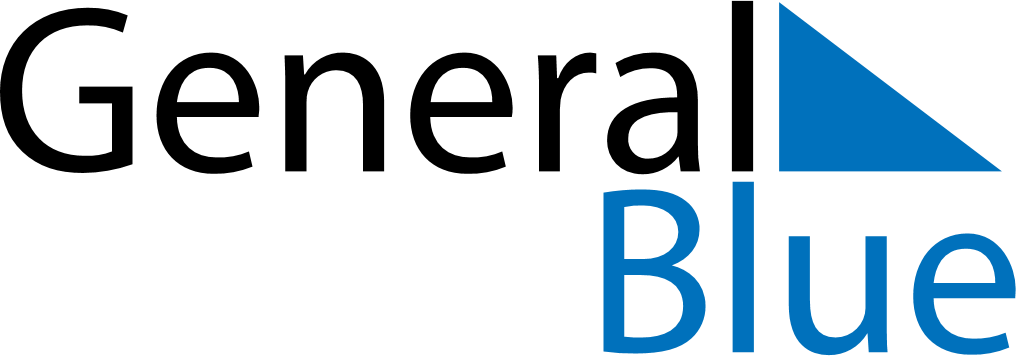 Daily Planner September 1, 2019 - September 7, 2019Daily Planner September 1, 2019 - September 7, 2019Daily Planner September 1, 2019 - September 7, 2019Daily Planner September 1, 2019 - September 7, 2019Daily Planner September 1, 2019 - September 7, 2019Daily Planner September 1, 2019 - September 7, 2019Daily Planner September 1, 2019 - September 7, 2019Daily Planner SundaySep 01MondaySep 02TuesdaySep 03WednesdaySep 04ThursdaySep 05 FridaySep 06 SaturdaySep 07MorningAfternoonEvening